Ценники*Размеры и детали уточняйте при заказе.Дорогие друзья!Все представленные фотоматериалы - это примеры продукции производимой нашим производством. Если в каталоге нет необходимого Вам изделия, уточните по телефону возможность производства. Будем рады изготовить для Вас любое изделие.225: Кухонные изделия, посуда225: Кухонные изделия, посуда225: Кухонные изделия, посуда225: Кухонные изделия, посудаДоски, подносы, подставкиДоски, подносы, подставкиДоски, подносы, подставкиДоски, подносы, подставки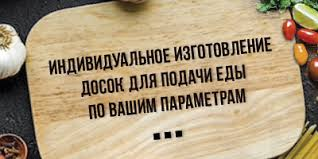 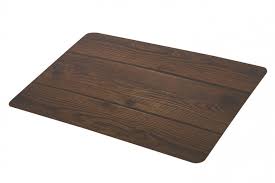 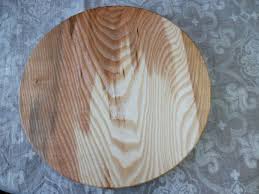 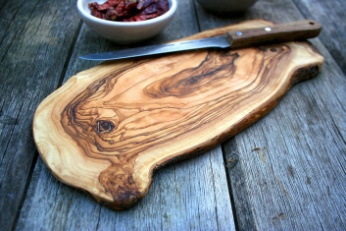 225-1225-2225-3225-4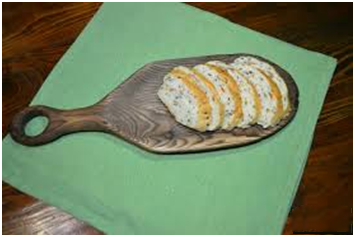 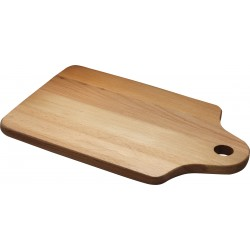 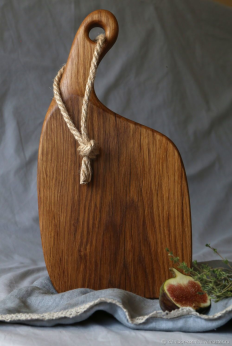 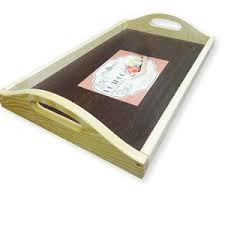 225-5225-6225-7225-8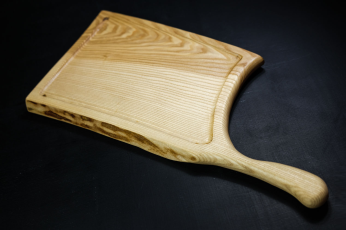 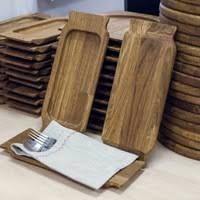 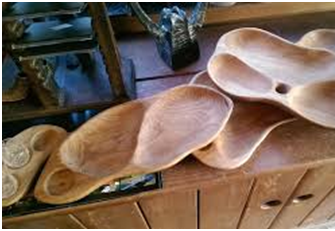 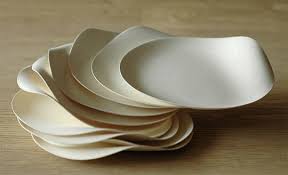 225-9225-10225-11225-12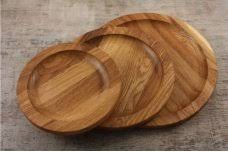 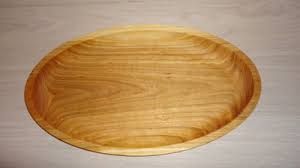 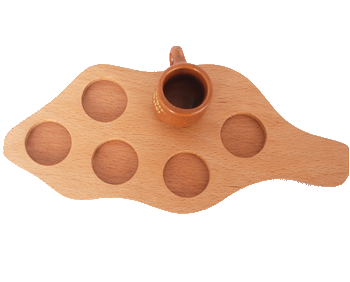 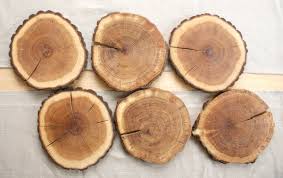 225-13225-14225-15225-16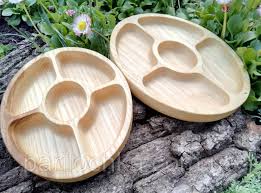 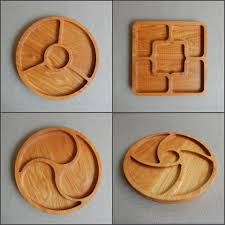 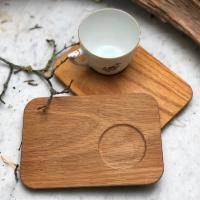 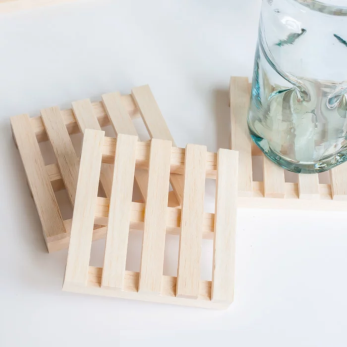 225-17225-18225-19225-20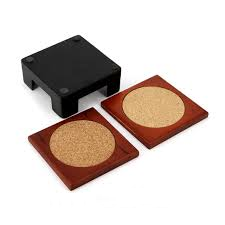 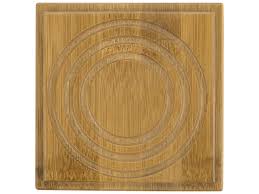 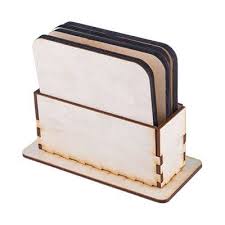 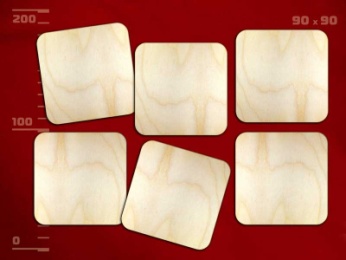 225-21225-22225-23225-24Миски, чашкиМиски, чашкиМиски, чашкиМиски, чашки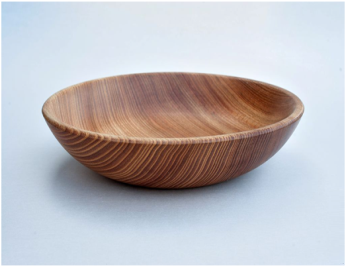 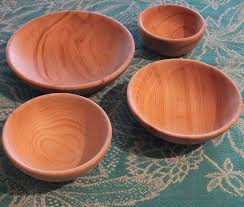 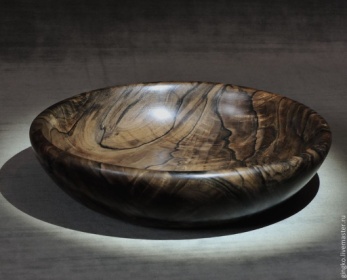 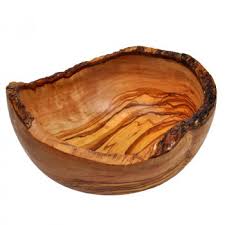 225-25225-26225-27225-28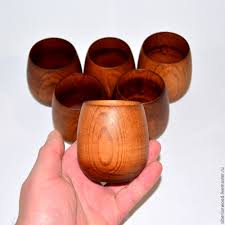 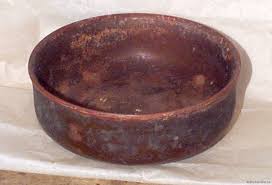 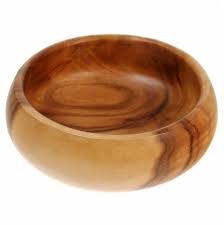 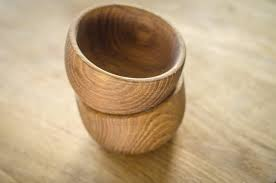 225-29225-30225-31225-32Ложки, вилкиЛожки, вилкиЛожки, вилкиЛожки, вилки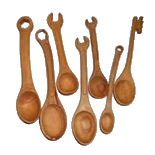 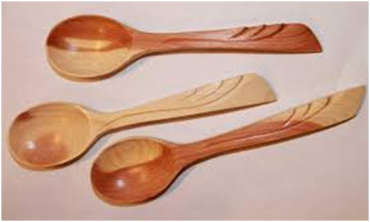 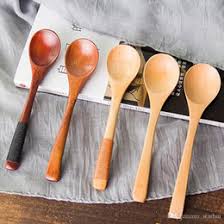 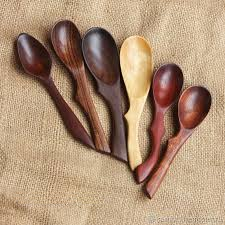 225-33225-34225-35225-36Комплекты, другоеКомплекты, другоеКомплекты, другоеКомплекты, другое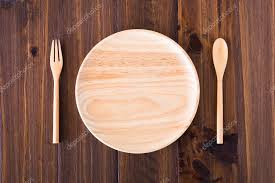 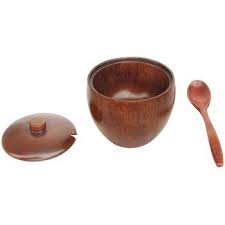 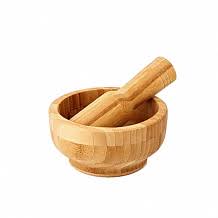 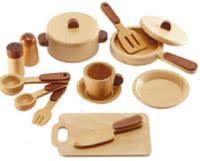 225-37225-38225-39225-40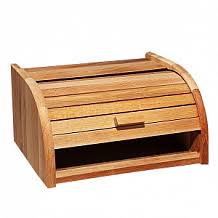 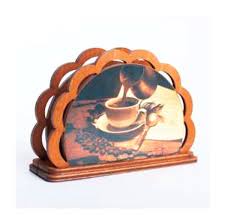 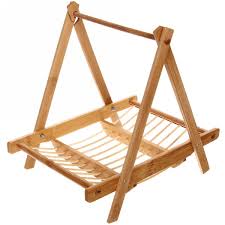 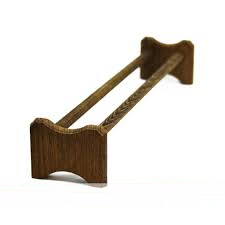 225-41225-42225-43225-44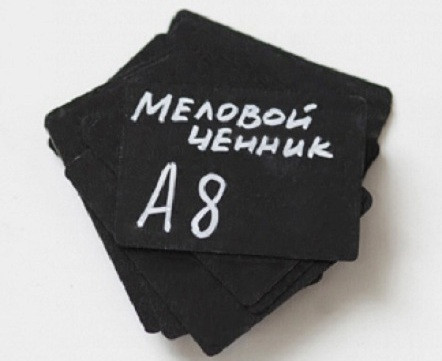 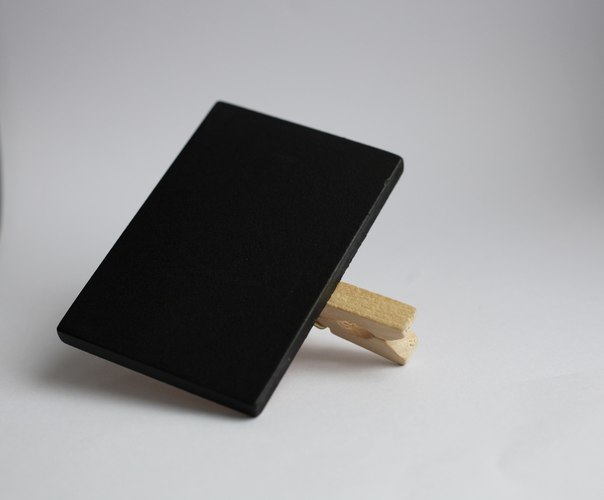 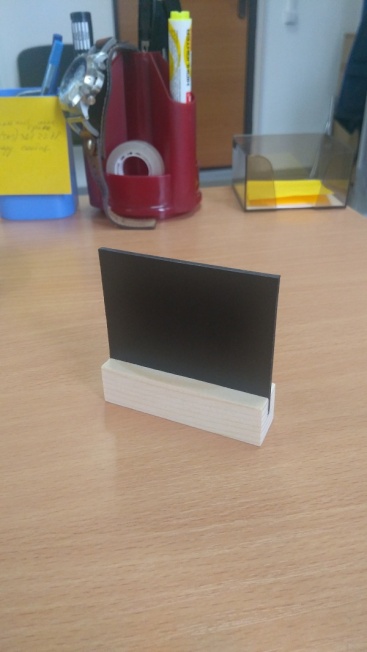 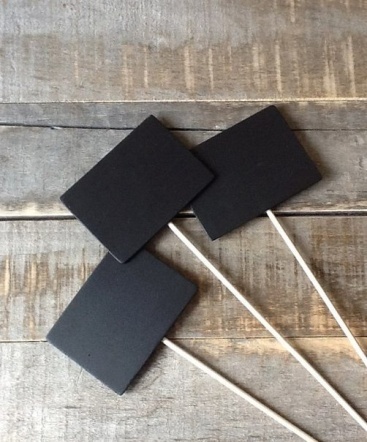 225-101225-102225-103225-104